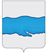 АДМИНИСТРАЦИЯ ПЛЕССКОГО ГОРОДСКОГО ПОСЕЛЕНИЯ ПРИВОЛЖСКОГО МУНИЦИПАЛЬНОГО РАЙОНАИВАНОВСКОЙ ОБЛАСТИПОСТАНОВЛЕНИЕ                           «22» августа 2023г.                                                                                          №115г. ПлесОб исключении из розничной продажи пива,  прохладительных напитков в стеклянной таре и алкогольной продукции01.09.2023г.В целях обеспечения общественного порядка в местах проведения основных праздничных мероприятий Дня знаний 01.09.2023 г. в соответствии со статьей 16 Федерального закона от 22.11.1995   № 171-ФЗ «О государственном регулировании производства и оборота этилового спирта, алкогольной и спиртосодержащей продукции и об ограничении потребления (распития) алкогольной продукции», постановлением Правительства Ивановской области от 11.07.2012 № 236-п «О введении дополнительного ограничения времени розничной продажи алкогольной продукции в дни празднования праздничных мероприятий».ПОСТАНОВЛЯЕТ:1. Ввести 01.09.2023 года, в день проведения  праздничного мероприятия Дня знаний, с 09.00 часов до 21.00 часа дополнительное ограничение времени розничной продажи алкогольной продукции с содержанием этилового спирта более 15 процентов объема готовой продукции в организациях, осуществляющих розничную продажу алкогольной продукции, и организациях общественного питания (на вынос), расположенных в городе Плес.    	2. Запретить торговлю в стеклянной таре алкогольной продукции с содержанием этилового спирта менее 15 процентов объема готовой продукции в организациях, осуществляющих розничную продажу алкогольной продукции.    	3. Рекомендовать ОМВД России по Приволжскому району Ивановской области в дни проведения мероприятий Дня знаний обеспечить контроль соблюдения, введенных дополнительных ограничений времени розничной продажи алкогольной продукции.	4. Настоящее постановление  опубликовать в «Вестнике Совета и администрации Плесского городского поселения» и на официальном сайте администрации Плесского городского поселения.    	5. Контроль за исполнением настоящего постановления  оставляю за собой.ВрИП главы Плесского городского поселения                                                      С.В. Корнилова 